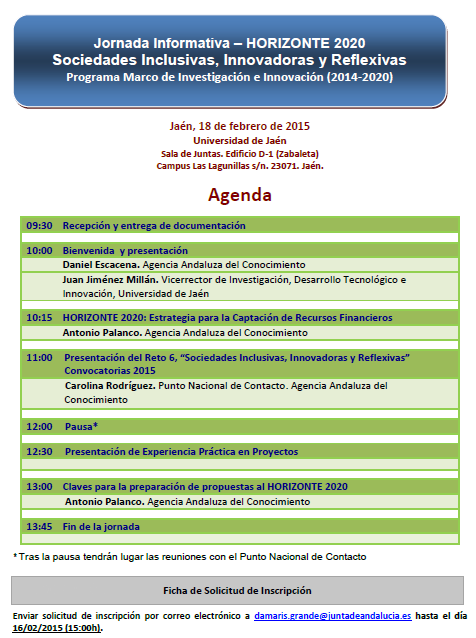 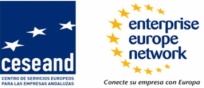 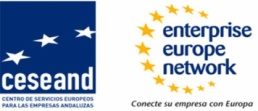 Nombre y Apellidos: Nombre y Apellidos: Entidad: Entidad: E-mail: Teléfono: ¿Solicita entrevista con la Punto Nacional de Contacto (NCP)?  Si / No   En caso afirmativo, rellenar la ficha de Idea de Proyecto, que se adjunta y enviar por correo electrónico junto con la ficha de solicitud de inscripción  a damaris.grande@juntadeandalucia.es, no más tarde del 13/02/2015¿Solicita entrevista con la Punto Nacional de Contacto (NCP)?  Si / No   En caso afirmativo, rellenar la ficha de Idea de Proyecto, que se adjunta y enviar por correo electrónico junto con la ficha de solicitud de inscripción  a damaris.grande@juntadeandalucia.es, no más tarde del 13/02/2015